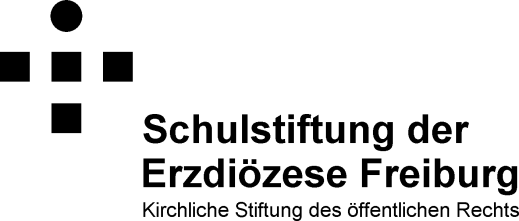 Anmeldung zu einer FortbildungsveranstaltungAm Fortbildungsseminar am Freitag, den 8. Juni 2018, am Ursulinen Gymnasium in Mannheimnehmen verbindlich teil:Wir bitten um Rücksendung bis spätestens Montag, den 07.05.2017 per Email von der Schulleitung an Sekretariat@Schulstiftung-Freiburg.deSchule:PrioritätNameVornameEmailadresse1234Genehmigung
der Schulleitung/Internatsleitung:Genehmigung
der Schulleitung/Internatsleitung:Ort, Datum Name Schul-/Internatsleitung